О внесении изменений в постановление Администрации города Когалыма от 31.01.2019 №195В соответствии с постановлением Правительства Ханты-Мансийского автономного округа – Югры от 25.12.2015 №485-п «О системе управления проектной деятельностью в исполнительных органах Ханты-Мансийского автономного округа – Югры»:1. В постановление Администрации города Когалыма от 31.01.2019 №195 «Об утверждении Положения о системе управления проектной деятельностью Администрации города Когалыма» (далее - постановление) внести следующие изменения:1.1. В приложении к постановлению (далее - Положение):1.1.1. Пункт 17 после слова «мероприятие» дополнить словом «(работа)».1.1.2. По тексту Положения слова «Департамент проектного управления» в соответствующих падежах заменить словами «Департамент экономического развития» в соответствующих падежах. 2. Опубликовать настоящее постановление в газете «Когалымский вестник» и разместить на официальном сайте Администрации города Когалыма в информационно-телекоммуникационной сети «Интернет» (www.admkogalym.ru).3. Контроль за выполнением постановления возложить на заместителя главы города Когалыма Т.И.Черных.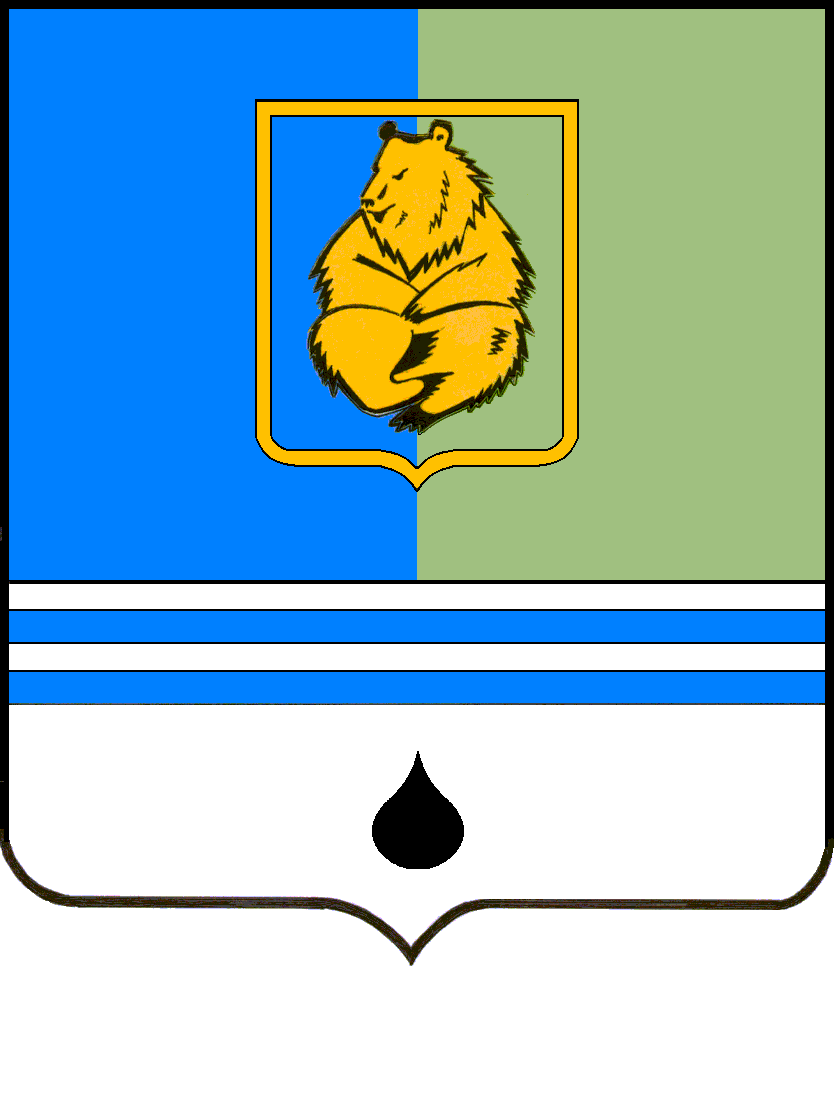 ПОСТАНОВЛЕНИЕАДМИНИСТРАЦИИ ГОРОДА КОГАЛЫМАХанты-Мансийского автономного округа - ЮгрыПОСТАНОВЛЕНИЕАДМИНИСТРАЦИИ ГОРОДА КОГАЛЫМАХанты-Мансийского автономного округа - ЮгрыПОСТАНОВЛЕНИЕАДМИНИСТРАЦИИ ГОРОДА КОГАЛЫМАХанты-Мансийского автономного округа - ЮгрыПОСТАНОВЛЕНИЕАДМИНИСТРАЦИИ ГОРОДА КОГАЛЫМАХанты-Мансийского автономного округа - Югрыот [Дата документа]от [Дата документа]№ [Номер документа]№ [Номер документа]